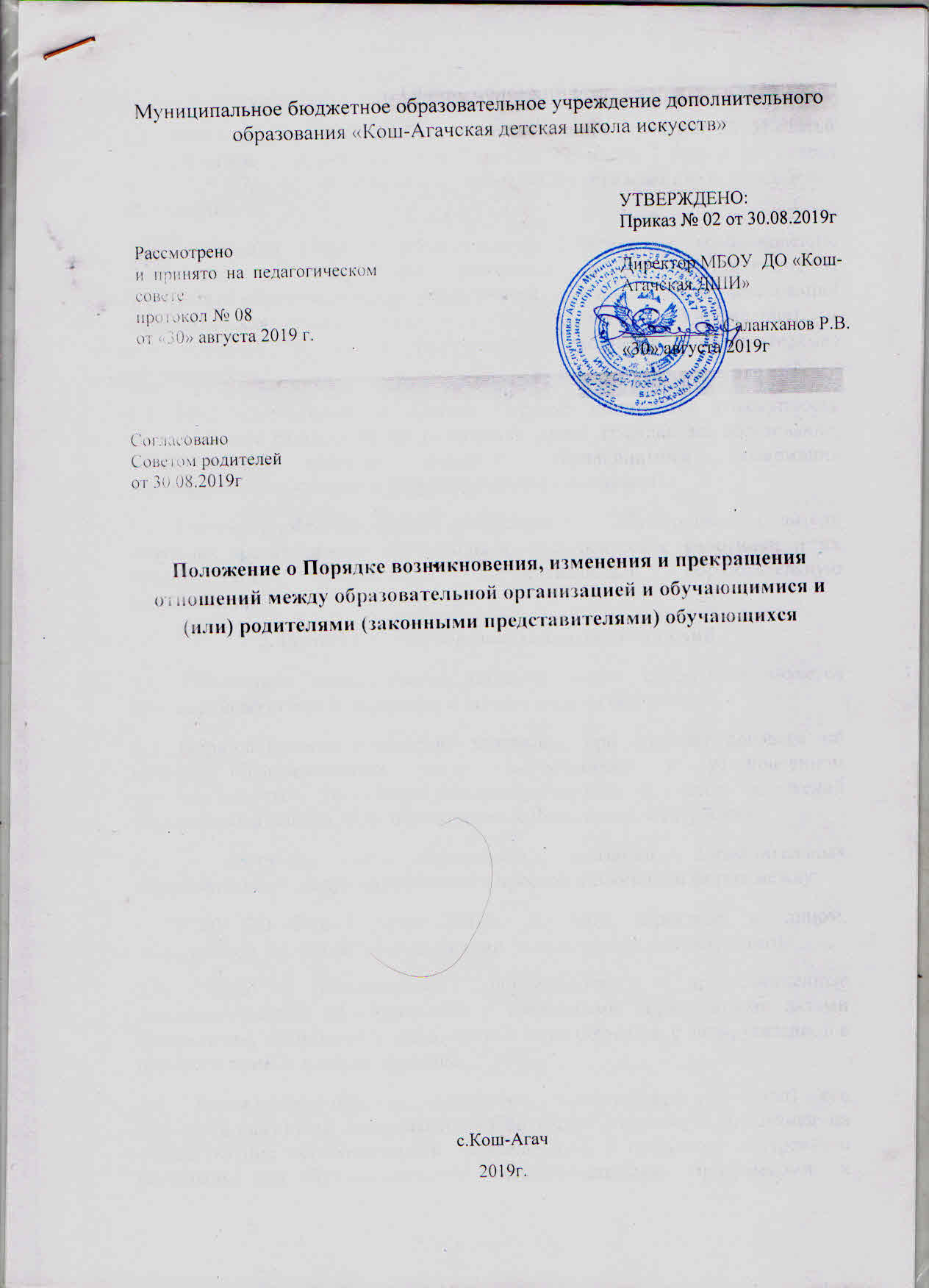 1. Общие положения1.1. Настоящий Порядок разработан в соответствии с  пунктами 30, 31 статьи  2; подпунктом  д)  пункта  2)  части  2  статьи  29;  части  2  статьи  30;  статей  53,  54,  57,  61 Федерального закона «Об образовании в Российской Федерации».1.2.  Настоящий  Порядок  регламентирует  оформление  возникновения, изменения,  и  прекращения  отношений  между  Муниципальным  бюджетным образовательным  учреждением  дополнительного  образования   «Кош-Агачская детская школа искусств»  (далее  –  Учреждение)  и  обучающимися  и  (или)  родителями  (законными представителями) обучающихся.1.3.  Под  отношениями  в  данном  Порядке  понимается  совокупность общественных отношений по реализации права граждан на образование, целью которых является  освоение  обучающимися  содержания  образовательных  программ (образовательные отношения).1.4. Участники образовательных отношений  –  обучающиеся, родители (законные представители)  обучающихся,  педагогические  работники  и  их представители, организации, осуществляющие образовательную деятельность.2. Возникновение образовательных отношений2.1.  Основанием  возникновения  образовательных  отношений  является  приказ руководителя Учреждения о приеме лица на обучение.2.2.  Образовательные  отношения  возникают  при  наличии  договора  об  оказании образовательных  услуг,  заключаемого  в  установленном  законодательством  Российской Федерации  порядке  с  учетом  положений  Федерального  закона  «Об  образовании  в Российской Федерации».2.3.   Договоры  об  образовании,  оказании  дополнительных  образовательных  услуг заключаются в простой письменной форме между:-  МКОУ ДО «Кош-Агачская ДШИ»,  в  лице  директора  и  лицом,  зачисляемым  на  обучение (родителями, законными представителями).2.4. Права и обязанности  обучающегося,  предусмотренные  законодательством  об образовании  и  локальными  нормативными  актами  Учреждения,  возникают  у  лица, принятого на обучение  с даты, указанной в приказе о приеме лица на обучение.2.5.  Учреждение  обязано  ознакомить  поступающего  и  (или)  его  родителей (законных  представителей)  со  своим  Уставом,  с  лицензией  на  осуществление образовательной  деятельности, с правилами внутреннего распорядка для обучающихся,  с  образовательными  программами  и  другими документами,  регламентирующими  организацию  и  осуществление  образовательной деятельности, права и обязанности обучающихся. При проведении приема на конкурсной основе  (на  дополнительные  предпрофессиональные  программы)  поступающему предоставляется также информация о проводимом конкурсе и об итогах его проведения.2.6.  Прием  на  обучение  по  дополнительным  общеразвивающим  программам определяется  Учреждением  самостоятельно,  прием  на  обучение  по  дополнительным предпрофессиональным программам определяется Учреждением самостоятельно с учетом положений  Приказа  Министерства культуры Российской Федерации от 14.08.2013 № 1145«Об  утверждении  порядка  приема  на  обучение  по  дополнительным предпрофессиональным программам в области искусств».3. Изменение образовательных отношений3.1.  Образовательные  отношения  изменяются  в  случае  изменения  условий получения  обучающимся  образования  по  конкретной  дополнительной общеобразовательной  программе,  которые  влекут  за  собой  изменение  взаимных  прав  и обязанностей обучающегося и Учреждения:1) перевод обучающихся с одной образовательной программы на другую;2)  перевод  на  обучение  по  индивидуальному  учебному  плану,  по  сокращенной образовательной программе;3)  изменения  законодательства  об  образовании,  повлекшего  установление дополнительных  прав  и  (или)  мер  социальной  поддержки  обучающихся  по соответствующим образовательным программам.3.2.  Образовательные  отношения  могут  быть  изменены  как  по  инициативе обучающегося  (родителей  (законных  представителей)  обучающегося) по его заявлению в письменной форме, так и по инициативе Учреждения.3.3.  Основанием  для  изменения  образовательных  отношений  является  приказ директора   Учреждения. Права  и  обязанности  обучающегося,  предусмотренные законодательством  об  образовании  и  локальными  нормативными  актами  Учреждения, изменяются с даты издания приказа или с иной указанной в нем даты.4. Прекращение образовательных отношений4.1. Образовательные отношения прекращаются в связи с отчислением обучающегося из Учреждения:- в связи с получением образования (завершением обучения);- досрочно по основаниям, установленным законодательством об образовании.4.2. Образовательные отношения могут быть прекращены досрочно в следующих случаях:1)  по  инициативе  обучающегося  или  (родителей  (законных  представителей) обучающегося);2)  в случае перевода обучающегося для продолжения освоения образовательной программы в другую организацию, осуществляющую образовательную деятельность;3)  по  инициативе  Учреждения  в  случае  применения  к  обучающемуся, достигшему возраста 15 лет, отчисления как меры дисциплинарного взыскания;4)  по  обстоятельствам,  не  зависящим  от  воли   обучающегося  (родителей (законных  представителей)  несовершеннолетнего  обучающегося)  и  Учреждения,  в  том числе, в случае ликвидации Учреждения.4.3.  Досрочное  прекращение  образовательных  отношений  по  инициативе обучающегося  (родителей  (законных  представителей) обучающегося)  не  влечет  за  собой  каких-либо  дополнительных,  в  том  числе материальных, обязательств перед Учреждением.4.4.  Основанием  для прекращения  образовательных  отношений  является  приказ об отчислении обучающегося из Учреждения. Права  и  обязанности  обучающегося,  предусмотренные  законодательством  об образовании и локальными нормативными актами  Учреждения,  прекращаются с даты его отчисления из Учреждения.4.5. При досрочном прекращении образовательных отношений  Учреждением,   в трехдневный срок после издания распорядительного  акта,  об отчислении обучающегося, отчисленному лицу выдается справка об обучении.